Открытие мемориальной доски Г.А.Чекменёву02 октября 2020 г.Ерёмина Т.В. МОБУ СОШ № 572 октября в жизни нашей школы произошло знаменательное событие – открытие мемориальной доски в память Героя Советского Союза Чекменева Григория Анатольевича, чье имя носит школа.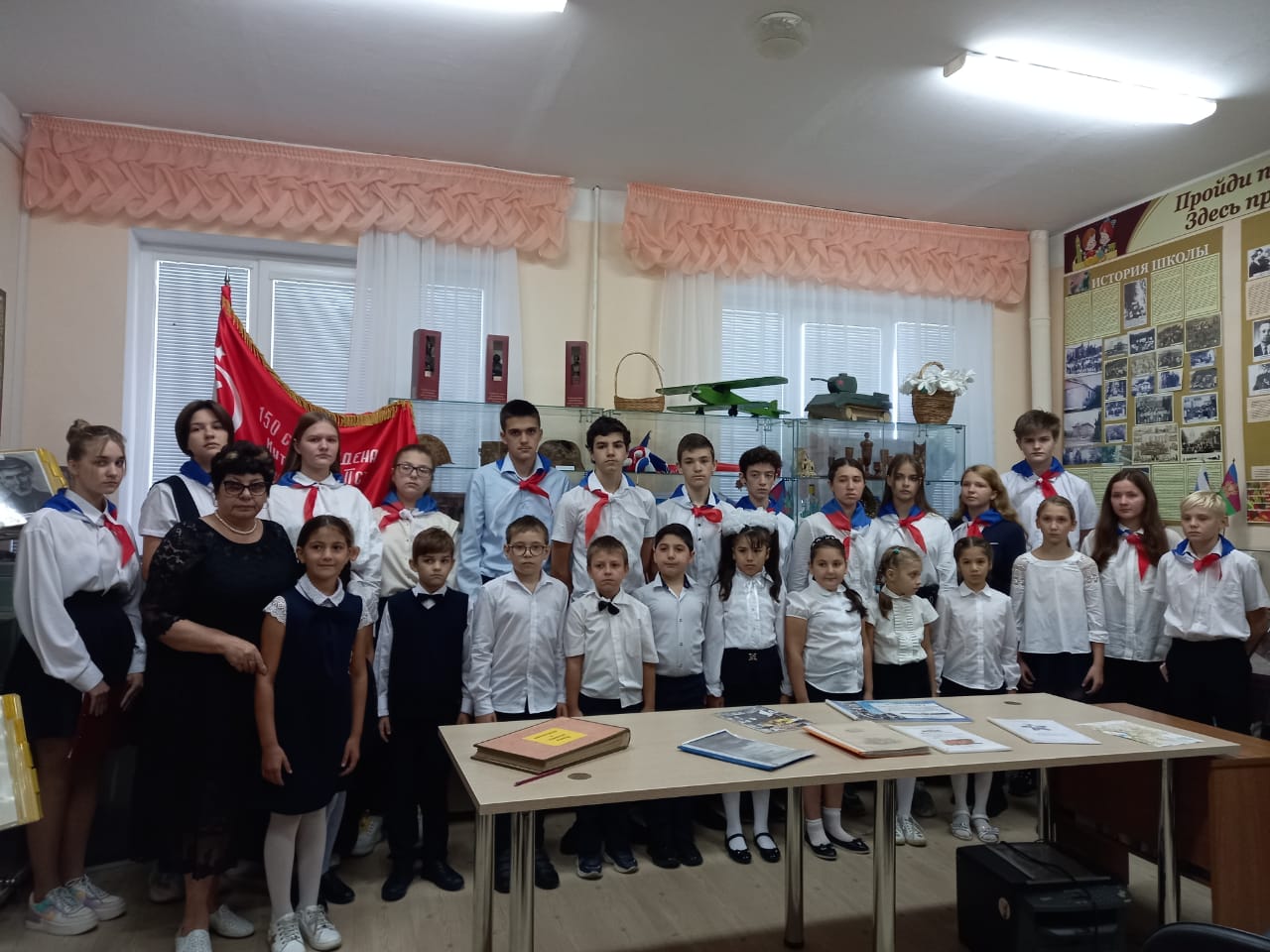 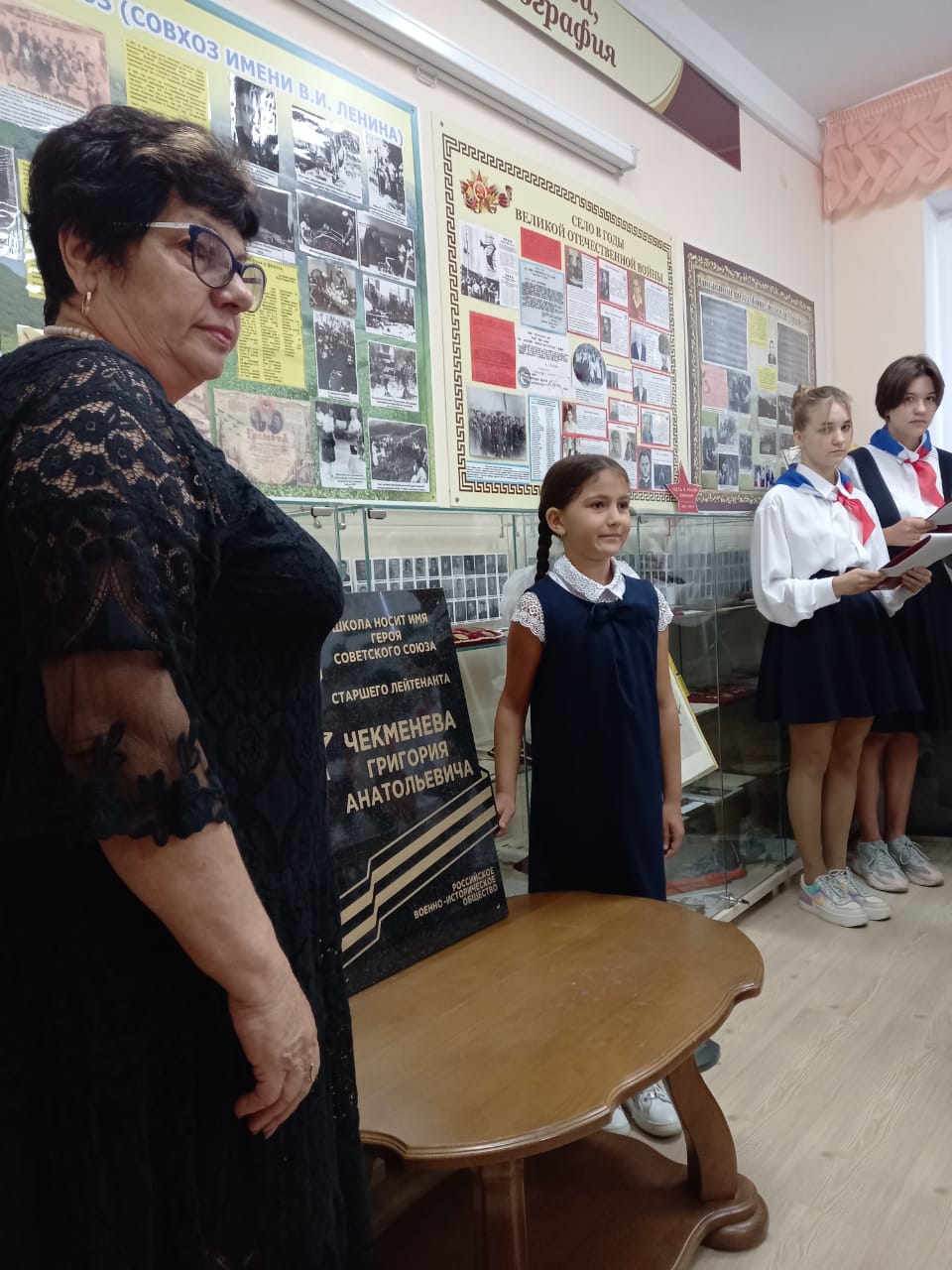 Торжественный сбор в школе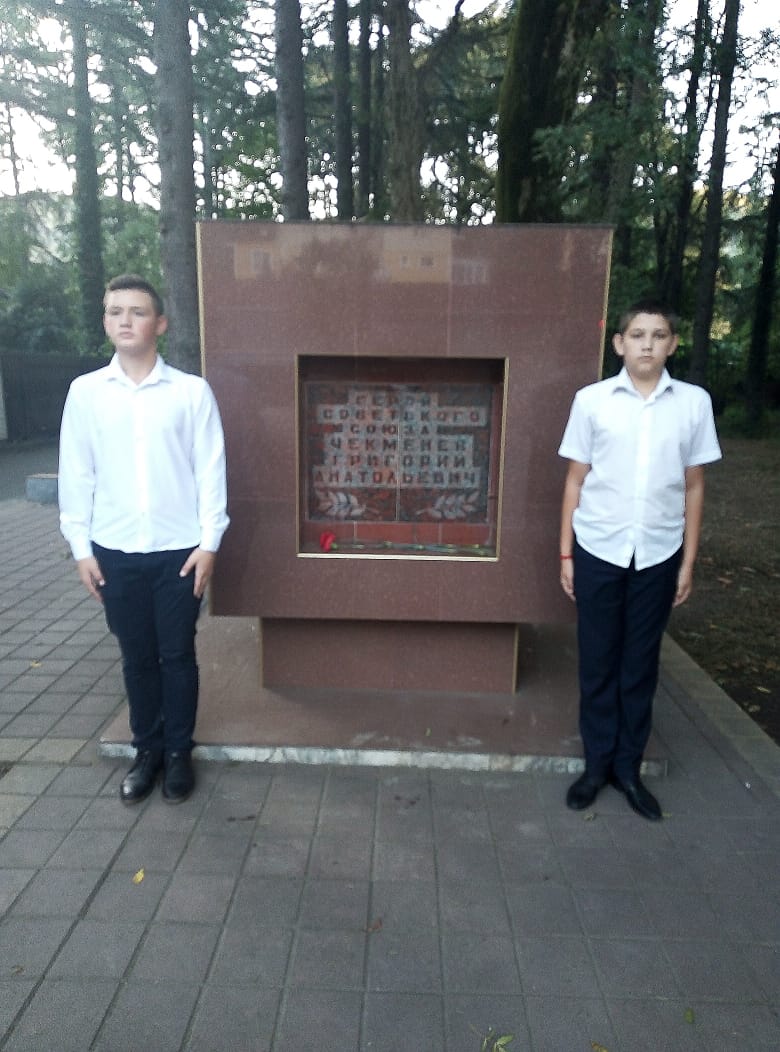 Пост № 1 у памятника Г.А. Чекменеву на Старой Мацесте.